Colombian for a Day WebquestMy full name is:Nombre:___________________ Apellido 1:____________________ Apellido 2:__________________Mark where you are from on the map below. Write 1-2 sentences describing why you choose this city? What is special about it? 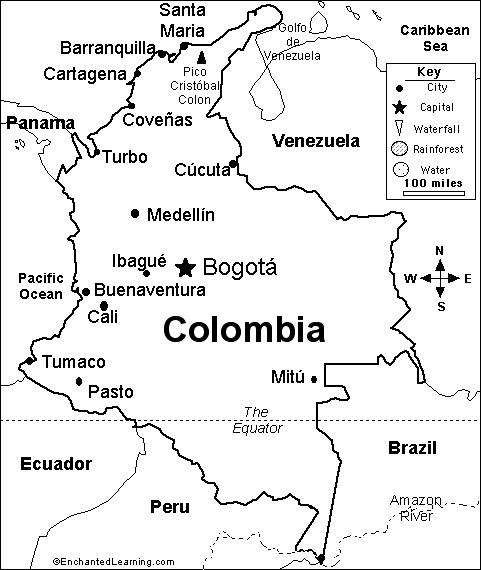 Find a picture of your city on google images and post it to your class’s Padlet with the city’s name as the caption.El Clima¿Qué tiempo hace en tu ciudad? ( answer in Spanish!)What is the weather normally like? What do you think you should wear? Find a picture of people in Colombia and post it to the class Padlet.La comida¿Qué vas a comer en el desayuno?¿Qué vas a comer en el almuerzo?¿Qué vas a comer en la cena? Which food looks the most strange to you?Which foods look the most similar?Post a picture of the yummiest or strangest looking plato on the class website with the name of the plato as the caption.La EscuelaWhat are three differences between your new Colombian school and your American School?  What are three similarities?What do you want to be when you grow up? What kind of schooling would you need to be able to do this in Colombia?Find a picture of a school in Colombia on google and post it to the class pad let



NoticiasWhat are the three most interesting headlines that you have read?Headline 1:Headline 2:Headline 3:Choose one of the headlines above and summarize what happened in 1-2 sentences. Tell how it affects the people living in your city in 1-2 more sentences. Post a hashtag as if you were posting on social media about one of the news events that you read about. Post  your hashtag on the class PadletEl gobiernoWhat are three similarities between the government in Colombia and in the US?What are three differences?
How do you think these differences affect your life as a Colombian? What is different about your Colombian life because of the way the government runs? (1-2 sentences)Preguntas!!!Write three questions for tomorrow’s speaker.  Write them first in English if you need to, but then find out how to translate them to Spanish!